ANKIETA REKRUTACYJNA uczestnika zadania 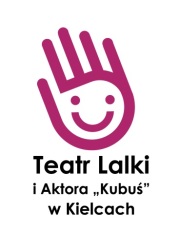 „KREATYWNA LOKOMOTYWA – warsztaty twórcze dla dzieci i młodzieży”:Imię i nazwisko: …………………………………………………...…………………………………………
Wiek:  ………………………………………………………………………………..…..……………………Jestem uczniem: ……………………………………………………………………….……………………Moje zainteresowania: …………………………………………………………………………...……………………………………………………………………………………………………………………………Wybrany warsztat (nazwa, termin): ………………………………………………...………………...………………………………………………………………………………………...……………………….…Kontakt: mój numer telefonu …………………..……… mój adres e-mail ……………………...………Kontakt do rodzica/opiekuna: imię i nazwisko …………………………………………………………..numer telefonu/adres e-mail ………………………………………………………….……………………Informacje przez Państwa przekazane zostaną wykorzystane przez Teatr Lalki i Aktora „Kubuś” w Kielcach jedynie na potrzeby realizacji projektu „Kreatywna LOKOMOTYWA – warsztaty twórcze dla dzieci i młodzieży” i nie będą przekazywane osobom trzecim.